Campanha de Atualização Vacinal No dia 26 de junho de 2018 foi realizado a campanha de atualização vacinal no ambulatório de enfermagem durante os dois turnos (manhã e tarde). Foram oferecidas as vacinas para hepatite B, dT (tétano), menigocócica (meningite) e HPV. No total foram vacinadas 100 pessoas entre alunos e servidores. A ação se revelou de grande importância e de ótima adesão, configurando-se num momento que proporcionou a prevenção contra doenças infecciosas.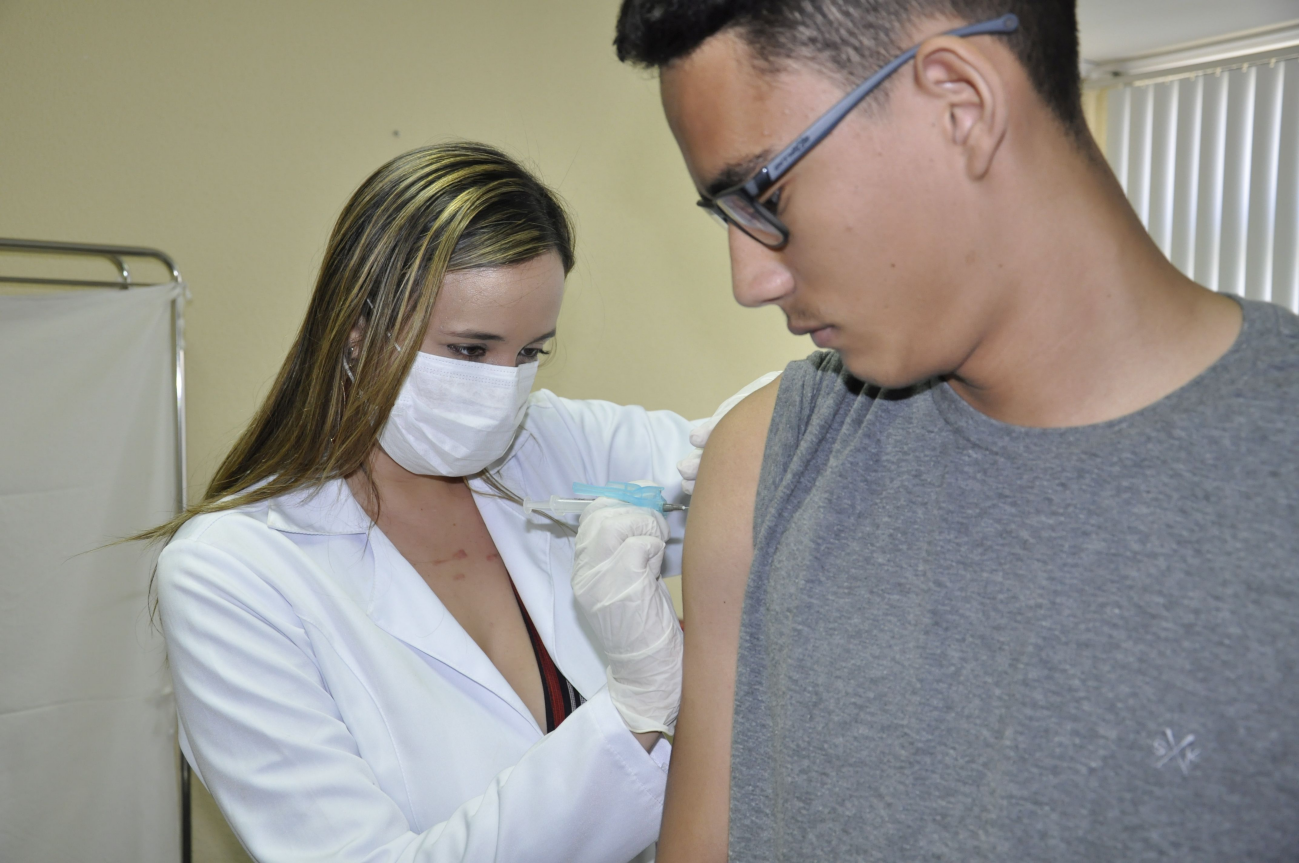 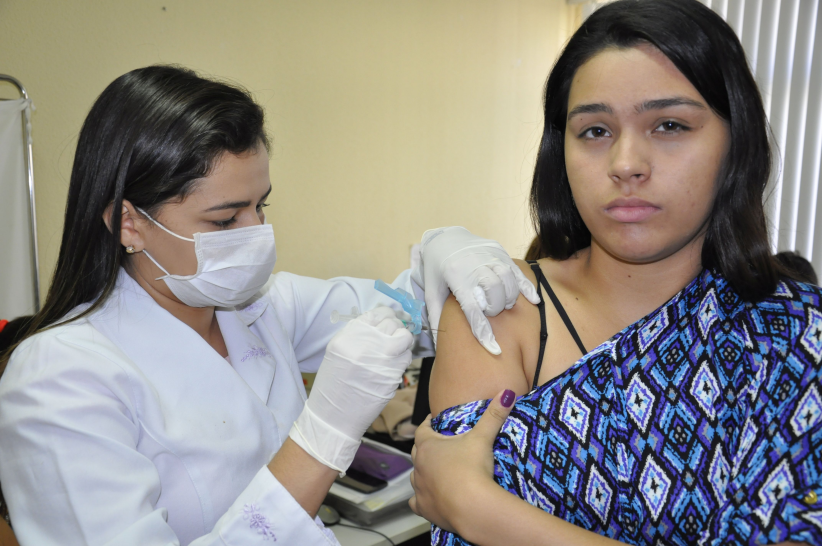 